			   Sixth Form Uniform Order    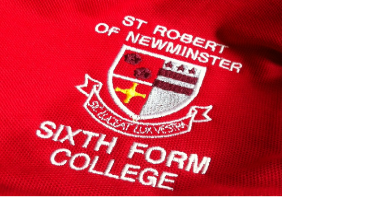 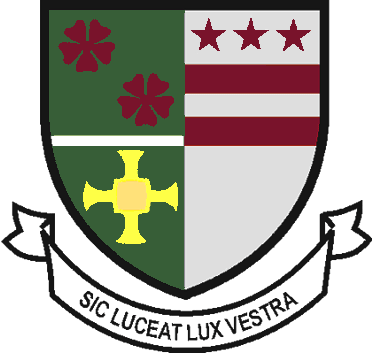 				       2020-2021Payments - CASH or CHEQUE - made payable to - Bishop Wilkinson CET* Payments to be made before uniform issued.Sixth Form Polo Shirt - £15.00Sixth Form Hoodie - £20.00 Sixth Form Rugby Shirt - £20.00Sixth Form Cardigan - (Pre order only) £18.00Sixth Form Black Jumper - (pre order only) £18.00Please return to - Sixth Form Admin, St Robert of Newminster School & Sixth Form College, Biddick Lane, Washington, Sunderland, Tyne and Wear, NE38 8AF or Sixthform@strobertofnewminster.co.uk                                                     Office use only – Total Amount paid Cash / Cheque  Student Name :Contact number : X SMALLSMALLMEDIUMLARGEX LARGEXX LARGETOTAL £X SMALLSMALLMEDIUMLARGEX LARGEXX LARGETOTAL £X SMALLSMALLMEDIUMLARGEX LARGEXX LARGETOTAL £MaleX SMALLSMALLMEDIUMLARGEX LARGEXX LARGE TOTAL £FemaleSIZE 6SIZE 8SIZE 10SIZE 12SIZE 14SIZE 16TOTAL £MaleX SMALLSMALLMEDIUMLARGEX LARGEXX LARGE TOTAL £FemaleSIZE 6SIZE 8SIZE 10SIZE 12SIZE 14SIZE 16TOTAL ££